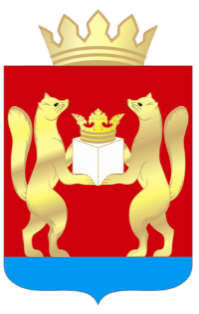 ТАСЕЕВСКИЙ РАЙОННЫЙ СОВЕТ ДЕПУТАТОВКРАСНОЯРСКИЙ КРАЙРЕШЕНИЕ08.12.2021                                           с. Тасеево                                              № 14-4О внесении изменений в решение Тасеевского районного Совета депутатов «Об утверждении Порядка предоставления муниципальных гарантий за счет средств бюджета Тасеевского районного Совета депутатов»В соответствии со статьей 115 Бюджетного кодекса Российской Федерации, Федерального закона от 01.07.2021 № 244-ФЗ от 01.07.2021 N 244-ФЗ «О внесении изменений в Бюджетный кодекс Российской Федерации и о приостановлении действия пункта 4 статьи 242.17 Бюджетного кодекса Российской Федерации», руководствуясь статьей 62 Устава Тасеевского района Красноярского края РЕШИЛ:Внести в Порядок предоставления муниципальных гарантий за счет средств бюджета Тасеевского района, утвержденного решением Тасеевским районным Советом депутатов следующие изменения:Абзац 6 пункта 2 Порядка  изложить в новой редакции:«Муниципальная гарантия, обеспечивающая исполнение обязательств принципала по кредиту (займу, в том числе облигационному), подлежит отзыву гарантом только в следующих случаях:1) изменение без предварительного письменного согласия гаранта указанных в муниципальной гарантии условий основного обязательства, которые не могут быть изменены без предварительного письменного согласия гаранта;2) нецелевое использование средств кредита (займа, в том числе облигационного), обеспеченного муниципальной гарантией.»1.2. Дополнить Порядок пунктом следующего содержания:«Муниципальная гарантия, обеспечивающая исполнение обязательств принципала по кредиту (займу, за исключением облигационного), предоставляется при условии установления в кредитном договоре (договоре займа) и (или) договоре о предоставлении указанной государственной (муниципальной) гарантии обязательств кредитора (займодавца) осуществлять со своей стороны контроль за целевым использованием средств указанного кредита (займа).»Контроль за исполнением настоящего постановления возлагается на постоянную комиссию по бюджету и финансам.   Постановление вступает в силу после его официального опубликования на интернет-сайте trsd.ucoz.ru Тасеевского районного Совета депутатов.Председатель Тасеевскогорайонного Совета депутатов      С.Е. Варанкин                                     Глава Тасеевского                           района                                    К.К. Дизендорф